附件六課程耗材表單發票編號品名(規格)數量單價小計圖片用途說明給付對象1雞蛋(10入)16969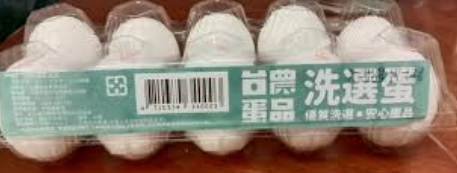 因課程需製作吐司，此為吐司製作之原料。王小明1吐司(薄片)24590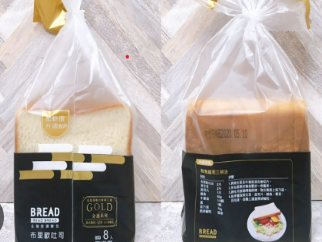 課程規劃台灣傳統小吃-棺材板，此為製作之材料王小明1沙拉(100g)12424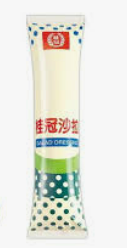 課程主題：馬鈴薯變身大作戰，此為製作材料。王小明2蔬菜(詳見發票)詳見收據/發票詳見收據/發票658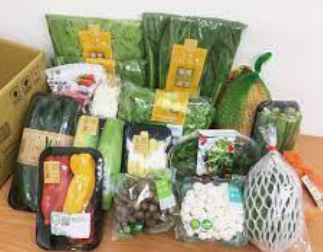 「蔬食動吃動」活動，參與學員實作材料所需。王小明合計合計合計合計說明：當收據/發票無法清楚呈現品名(規格)時，請務必於品名(規格)中詳實記載。規格可以是品牌、尺寸、長度、容量、型號或顏色…等。說明：當收據/發票無法清楚呈現品名(規格)時，請務必於品名(規格)中詳實記載。規格可以是品牌、尺寸、長度、容量、型號或顏色…等。說明：當收據/發票無法清楚呈現品名(規格)時，請務必於品名(規格)中詳實記載。規格可以是品牌、尺寸、長度、容量、型號或顏色…等。說明：當收據/發票無法清楚呈現品名(規格)時，請務必於品名(規格)中詳實記載。規格可以是品牌、尺寸、長度、容量、型號或顏色…等。說明：當收據/發票無法清楚呈現品名(規格)時，請務必於品名(規格)中詳實記載。規格可以是品牌、尺寸、長度、容量、型號或顏色…等。說明：當收據/發票無法清楚呈現品名(規格)時，請務必於品名(規格)中詳實記載。規格可以是品牌、尺寸、長度、容量、型號或顏色…等。說明：當收據/發票無法清楚呈現品名(規格)時，請務必於品名(規格)中詳實記載。規格可以是品牌、尺寸、長度、容量、型號或顏色…等。說明：當收據/發票無法清楚呈現品名(規格)時，請務必於品名(規格)中詳實記載。規格可以是品牌、尺寸、長度、容量、型號或顏色…等。